ARKEOLOGIA: Jakintzagaia da, bere helburua, iragana eta iraganeko gizarteak (kronologia, gizartea, kultura, ekonomia, ideologia...) ezagutzea dena gaur egunera arte. Horretarako, aztarna materialen bitartez baliatzen da. Teknika desberdinez osatutako  metodologia konkretu bat  erabiltzen du.ARKEOMETRIA: Arkeologiari, zientzia naturalak aplikatzeari dagokio.ONDARE ARKEOLOGIKOA: Garaiko irizpideen arabera moldatzen da, izan ere, garai bakoitzean, mota bateko eraikuntza edo objektuek hartzen dute balioa eta beste batzuk baztertu egiten  dira.DIMENTSIO AKADEMIKOAEzagupen historikoa (ikerketa), teoria eta metodoaren garrantzia                          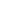 DIMENTSIO PROFESIONALAOndare arkeologikoaren gestioa (hedakuntza, arkeologia publikoa, identitatea)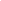  DIMENTSIO SOZIALA Dimentsio kritikoa (gure gizartea aldatu) memoriaren bitartez edo ikuspuntu desberdinak emanezTeoria eta praktikaren arteko oreka bat beharrezkoa izan behar da ematen dituen emaitzak onak izan daitezen eta emaitzak eman ditzaten.  METODOLOGIA: Kontestuaren garrantzia, elementuak bakarrik aurkitzen badira ez dute nahikoa informazio eta ezin dira erlazionatu. Hainbat elementu  batera aurkitzen badira,  kultura materialaren arteko harremanak aurkitzen dira (elementuen artean) emango digun informazioa oso desberdina izango daTEKNIKAK: Landa lana eta estratigrafiaren bitartez informazioa lortzen da eta laborategiaren bitartez interpretatu eta teoriak osatu.Suntsitzaileak: IndusketaEz suntsitzaileak: Miaketa, paisaiaren arkeologia, arkitekturaren arkeologia,...LABORATEGIKO LANA: Sailkapenak:-Inbentarioak, marrazkiak, berregiteak-Tipologiak-Planimetriaren informatizazioaDatazioak:-Erlatiboa (a.quem / p.quem)-Absolutua. (C14, DENDROKRONOLOGIA)Arkeometria: -Paleobotanika-Paleoantropologia-Oreen analisia: gehienbat zeramikarekin (teknika, tenperatura, materiala,...)-Arkeozoologia-Mortairuen analisia/ petrografia: arkitekturaren analisia Arkeologia historikoa:Europan: Iturri idatziak dituzten garaialdien ikerketaBanaketa: Arkeologia Klasikoa, Erdi Arokoa, Modernoa, Garaikidea,...Amerika:Modernitatearen formazioa eta garapenaEuroparren garapena, konkista, kolonizazioa (Behe Erdi Arotik gaur egunera)Arkeologia eta beste jakintzagai batzuk:-Artearen historia -Antropologia: gaur egungo gizaki aztertzen duen zientzia daEtnoarkeologia: talde tradizionalen ohitura eta kudeaketak aztertzen dira aurkitzen diren aztarnategiak interpretatu ahal izateko. -Epigrafia eta numismatika-Natur zientziak eta ArkeometriaArkeologiaren iturriak: Materialak-Idatziak (lege kodea, liburu bat, artxibategiak, marrazkiak,...): kontutan hartu beharreko iturriak dira baina kontuan hartu beharreko hainbat faktore daude adibidez, nork idatzi zituen, ze testuingurutan,...-Ahozkoak: toponimia, hitzak, testigantzak, kantak, ohiturak,  -Organikoak (eraikinak, materialak, fauna, flora, gorpuak,...) -Ikus-entzunezkoak: teknologiaren bitartez lortzen den informazioaIturriaren balorazio kritikoaIturriaren jatorriaIturriaren autorea edo egilea: nork edo nortzuk egin zutenZertarako egin zen (helburua, intentzioa) eta zein kontestutan (interesak, tentsioak,...)Nori zuzenduta egin zen? (intentzionaltasuna)Partziala da, manipulatua…KONTRASTATZEA (ERREALITATEA KONPLEXUA DA) Iturri materialakArkeologikoak (kontzeptuaren garapena. Kultura materiala)Kontestuaren garrantziaIntentzionaltasunaIturri gehiago Arkeologia aplikatzen den heineanArtistikoak. ArkitekturaKultura materiala (kontzeptu zabala)Izaera eta motak:-Manufakturak (kontsumotik eratorriak). Funtzioa -Ekoizpen ihardueretatik eratorria. Tresnak, egiturak, hondakinak,...-Ekofaktuak. Gizakiaren borondaterik gabe aztarnategian sartuAriketa----> La construcción del elemento arqueológicoTestu honetan aipatzen denaren arabera, arkeologoak elementu materialak erabiltzen badituzte ere haien ikerketa-iturri nagusi bezala, helburua, elementu material horien bestelako aspektuak ezagutzea da eta ez soilik elementua modu isolatuan. Gainera, aurkitzen diren aztarna materialak, orainaldian aurkitzen dira eta horrek beharrezkoa egiten du orainaldiaren eta iraganaren arteko loturak kontuan hartzea.Bodiameko gazteluaren kasua:Idatziak-Baimena XIV. mendekoa-Latinezko hitzak (Castellum)-Beste ikertzaileen lanakMaterialak-Gazteluaren arkitektura bera-Paisaia eta kokapenaIkuspuntuak-Militarra: gazteluaren funtzio historikoa-Sinbolikoa: kultura materialaren atzean ezkutatzen den sinbolikotasunaArkeologia historiko-kulturala: prozesuala eta post-prozesualaDokumentu arkeologikoa: Datuak, metodologia, testuak, galderak eta gaur egunaren faktoreak baldintzatzen ditu ( interesak, ikuspuntuak, ideologiak,...)Arkeologiaren historia eta teoriak: Aurrekariak (bildumazaletasuna, XIX. mendeko aportazioak) ez dira arkeologiatzat kontsideratzen ez dutelako metodologia zehatz bat betetzen.Arkeologia historiko-kulturalaArkeologia berria edo prozesualaArkeologia postprozesualaArkeologia feministaArkeologia publikoaIKERKETA ARKEOLOGIKOAREN HISTORIAHistoria del pensamiento arqueologico (Bruce Trigger), Victor Fernandez MartínezPlanteamenduaren ardatza: Ideia nagusien garapena. Pentsamendu arkeologikoaren garapena (iraganari buruzko ideia edo pertzepzioak)Teoria arkeologikoa kontestu intelektualaren araberaJoera nagusiak: garrantzitsuenak eta hauen ideia nagusiakGarapen faseak: (aurrezientifikoa, zientifikoa; XIX. mendean)XIX. medea. Arkeologia modernoaren hasiera. Kontestua.-Aldaketa ekonomikoak eta sozialak (industrializazioa): Adibidez, Darwinismo soziala (hautespen naturalaren teoria beste hainbat aspektu sozialei aplikatzea helburu politiko batzuk lortzeko)-Aldaketa politikoak (Frantziar Iraultza  eta Amerikako guden ondorioz)-Aldaketa intelektualak (nazionalismoak, Marx): Nazio berrien eraketa (Alemania eta Ingalaterra)-Zientzia, azalpen orokorrak. Eboluzionismoa (naturala eta soziala)XIX. mendea. Aurrerapausu kontzeptualak.Gizakiaren antzinatasuna:Sakontasun kronologikoa, “Aurrehistoria”-ren kontzientzia (Biblia, dokumentu idatziak) Erlijioak ezarritako datak ez dira dudan jartzen.Zibiizazioen aurkikuntza (Egipto, Mesopotamia, Amerika,...): bilduma monumentalak sortu ziren museoak hornitzekoLanda llanerako teknika berrien garapena (mendearen amaieran). indusketa, erregistro lanak ( Pitt-Rivers, Petrie, Wheeler/Kenyon)Estatigrafia (Worsaae), Tipologiak,...XIX. mendearen azkenetatik XX. mendearen 60. eko hamarkada arte.Kontestua (mendearen 2. zatian): Nazionalismaoren sorrera+ nazioarteko merkatua kotrolatzeko konpetibitatea+ kolonialismoa+ industrializazioaren eraginak= ezberdintasunak azaltzeko era desberdinakIdeia difusionistak. Difusionismoa (ideien difusioa; kontaktuen bitartez ideiak zabaltzea adibidez merkataritza sare baten bitartez eta migrazionismoa )Lurperatze teknikak, errepikatzen diren patroiak, sinboloak, materialak,..Arkeologia historiko- kulturala: ideia nazionalistekin erlazionatuta, baita nazio berrien sendotzearekin.Taldeen arteko ezberdintasunak azpimarratzen dira. Partikularismoak (Ratzel eta Boas)“Kultura arkeologikoarekin” kontzeptua. Area edo zirkulo kulturalak (kulturala arkeologikoa= geografikoki eta denporan zehazturiko material arkeologiko multzoa). Adibidez: zeraKultura/etniakKossina “El origen de los alemanes” (1911)Ideia difusionistak aldaketa kulturala eta soziala azaltzeko (jatorriak) Arkeologia Berria: Arkeologia interpretatzeko modu berri hau, Objektu materialen eta gizarteen arteko harremanak aurkitzean datza eta ez soilik objektuak modu isolatuan aztertu eta sailkatzean. Zibilizazio eta kulturen sineskerak, emigrazioak, ohiturak ulertzeko beste perspektiba batean datza. Kanpai formako kulturen hedapena: Errusiako estepetan ematen zitzaion erabilera eta Europan ematen zitzaiona desberdina zenErlazioak aurkitzen dira Errusiako taldeen eta hizkuntza Indoeuroparraren hasieraren artean Eredu patriarkala (armak, ajuarra,...) elitearen seinale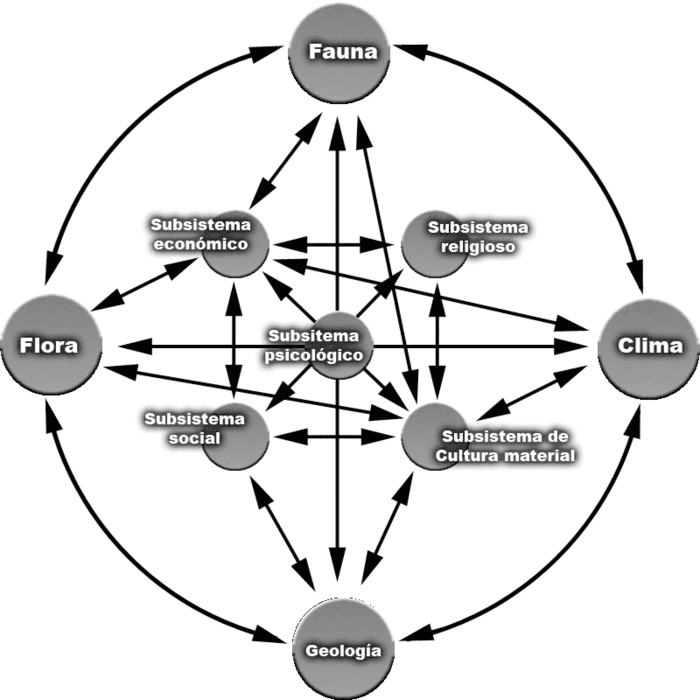 ARKEOLOGIA PROZESUALA/ SISTEMIKO/ BERRIA60. hamarkadan sortzen den prozesu kulturalen ikerketa zientifikoa da. Antropologiarekin ere zerikusia badu, izan ere, objektua bera aztertzeaz gain, gizakia eta kultura kontuan hartzen dira testuinguru jakin batean kokatu ahal izateko. -Helburu funtzionalistekin sortutako sistema bat ulertzen dute. -Ideia eboluzionistetan oinarritzen dira Honen baitan kokatzen da baita ere, ideologiari deslotuta ageri den arkeologia berri bat, modu mekaniko batean aztertzen duena.  Korronte honen aitzindarietako batzuk Binford, Clarke eta Schiffer izan ziren, besteak beste.Kontestua eta eraginak:-Antropologia kulturalaNeoeboluzionismoa eta funtzionalismoaKultura, sistema (egokitzea)-Ekologia kulturala (ingurugiroaren garrantzia)-Neopositibismoa (ezagupenaren izaera zientifikoa. Historiaren izaera zientifikoa zalantzan jartzen dute)-Beste jakintzagai batzuk: Geografia Berria, Annales,...XX. mendeko 60. hamarkadan, Estatu Batuetan eta Britania Handian1968an: “New perspectives in Archeology”Binford eta ClarkeEtnoarkeologia: aztarnategien formazioak ulertu ahal izateko gaur egungo taldeak aztertzean datza.-Arkeologia tradizionalaren aurkakoa-Orokortasunak azpimarratzen ditu. Eboluzio kulturala. Denbora luzea.-Kulturaren ideia. Egokitzea (funtzionalismoa). Sistemen teoria. Kanpoko faktoreak (“La forma extrasomatica de adaptación al medio de los seres humanos”)-Arkeologia zientzia “azaltzailea” bezala kontsideratuta (ez deskribatzailea). `Prozesuak zergatik? Azalpenak-Antropologiarekin duen antzekotasunaArkeologia ZIENTZIAMetodo hipotetiko deduktiboaren defentsa. Galdera zientifikoak.Lege unibertsalakArkeologia eta antropologia. Etnoarkeologia.Metodo kuantitatiboak eta natur zientziek eskainitako tresnen erabileraGehienbat protohistorian aplikatzen daKRITIKAK (Arkeologia berriari)Determinismoa (sistemaren funtzionamendua faktore baten menpe)AntihistorizismoaZientziaren kontzeptu “zurruna” eta inamobibleaARKEOLOGIA POSTPROZESUALAJ. Hodder (Trabajos de prehistoria): Gaur egunera arte, arkeologia lan gehienak klase altuko gizon zuriek eraman dituzte aurrera eta horrek, ikerketen objektibotasuna baztertu duela azaltzen da testuan. Horregatik, hainbat herrialdetan birplanteatzen ari da indigena eta talde etnikoen historia ezin dutela “irabazleek” aztertu. Bestetik, arkeologiaren aldaketa bat ere aipatzen da, pribatutasuna alde batera utzi eta arkeologia lanak herritarren parte izatearen garrantzia azpimarratzen da. Bukatzeko, arkeologia feministaren papera azaltzen du, korronte honek emakumearen paper historikoa aldarrikatzen du, gizonezkoaren etengabeko goraipamen ebolutiboa baztertze aldera.XX.mendeko 80ko hamarkadanJoera heterogeneoa (Cambrigde)Autoreak: Ian Hodder, Sanks eta TilleyNeutralitatea ez da existitzenKultura materiala osatzen duten elementuen eduki sinbolikoari ematen diote garrantzia1990eko Kultur ondarearen legeaETA XXI. MENDEAN? IKUSIKO DITUGUNAK+Arkeologia publikoa (Public Archeology)Arkeologia eta gaur egungo gizartearen arteko erlazioak ikertzen ditu (edozein arlotan: politikoa, ekonomikoa,...)Lantzen dituen ardatz batzuk: Arkeologiaren eragin politiko eta ekonomikoa/ Arkeologia iharduera profesional bezala/ arkeologiaren irudia eta publikoari eskeinitako “iragana” edo “arkeologia/  komunitatearen arkeologia…Arkeologia simetrikoa (2006/7). Anglosaxoniarra eta nordikoa.Ez du aurrekoa “apurtzen”Objektua/pertsona (dualismoaren kontra)Subjektibitate “kontrolatua” iraganaren ikerketanEzin dugu iragana “aurkitu”, gaur egunean “eraiki” egiten duguAZTARNATEGI ARKEOLOGIKOAZer da?Edozein giza jardueren arrasto materialak gordetzen dituen lekuaArtefektoak: Higigarriak diren elementu materialak Egiturak: Higiezinak direnak, bertan egindakoak (hormak, kaltzadak, bidexkak,...)Ekofaktoak: Higigarriak baina izaera naturala dutenak, manipulatu gabeak. (Intsektuak, polena,...)In site/off site analisiak: aztarnategia bera zein inguruko zonaldea eta ingurua zein beste aztarnategi batzuekin dituen harremanen Non-site kontzeptua (jarduera zehatz eta mugatuetarako erabilitako tresna): adibidez iturri baten inguruan zeramika zati ugari aurkitzea uraren jarduerareIsolatutako aurkikuntzak: kontestutik kanpo aurkitutako elementuak Aztarnategia giza jardueraren aztarna esanguratsuak dituzten lekuak izango diraDena den, aztarnategia “unitate” edo kategoria nagusi bezala hartzen da normalean, baina badaude beste aukera batzuk ere (lurraldean ematen den continuum). Lurraldea artefakto erraldoi bezala.Paisaiaren ekologia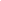 Aztarnategi arkeologiko motak: Kronologiaren arabera: Aurrehistorikoa, erromatarra, erdi arokoa, modernoa, garaikidea,...Iharduera motaren arabera: Ezarkuntzak edo habitat guneak, nekropoliak, ekoizpenerako espazioak, kulturako espazioak,...Aztarnategi arkeologikoaren formazioa:Faktore naturalak: fisikoak (higadurak, uholdeak, klima,...), biologikoak (landareak, sustraiak, animaliak,...)Faktore kulturalak: gizakiaren eraginezkoakFaseakDeposizioa: bertan behera uztea denadelakoagatikDeposizio ondoko prozesuak (tafomania: alterazioak aztertzen ditu, degradazio prozesua). Faktore ezberdinakEgoera “bereziak”: adib. izotzetan aurkitu zituzten gizon neolitikoaren arropakDepositu motak:Lehen mailako deposituak: elementuak erabiltzen iren lekuan aurkitzen dira Bigarren mailako deposituak: garai hartan zakarrontzira edo baztertutako materialak edo beste garai batetik berrerabilitako materialak.Miaketa arkeologikoa. Zer da?Aztarnategi arkeologikoak aurkitzeko erabilitako teknikaMiaketa eta paisaiaren arkeologia (aztarnategi eta egituren banaketaren analisi eta ebaluazioa)Teknika ez suntsitzaileaAnalisi diakronikoa ( paisaia/palimpesto): denboran zehar egin direnakZertarako?Azalera zabalak ikertzeko erabiltzen zen teknika eta aztarnategien arteko erlazioak eta aztarnategia eta inguruaren arteko erlazioak atzemateko (arkeologia estentsiboa). Aztarnategi bat sistema sozio-ekonomiko baten barne ulertu behar da.On-site/ off-site analisiakOndare arkeologikoaren gestioa (prebentziozko arkeologia)---------------------------------------------------------------------------------------------------------------------------Dokumentazio lanaLanda lanaren bitartezko teknikak Zuzenak: Field walking (intentsiboa)eta estentsiboa (laginketa)Zeharkakoak: Airetikako argazkia, teledetekzioa, miaketa geofisikoaTeknika zuzenak: Azaleko miaketa sistematikoa (zuzena, intentsiboa) Field-walkingMiaketa estentsiboa. Laginketa.Zeharkako teknikak: Airetikako argazkia (zeiharra edo  bertikala), ortofotoak (argazki ugari atera eta plano bezala erabili), teledetekzioa.Miaketa geofisikoa (elektrizitatea, magnetismoa, georadarra)Fosfatoen analisiaElemetuak: zuhaitz mozkinduINDUSKETA ETA ESTRATIGRAFIA ARKEOLOGIKOAREN GARRANTZIA Harris erregistro sistema: 60’ hamarkadan, hiri arkeologian izan zituen lehen urteak, metodo berri bat asmatu zuen aztarnategiaren adaptaziora oinarritutakoa.Estratigrafia arkeologikoa:Bidea: berrienetik zaharrenera. Aztarnategiaren formazioaren alderantzizko ordena jarraituz. Estratuen arteko erlazioen garrantzia (erlazio fisikoa)Indusketa arkeologikoa= indusketa estratigrafikoaEstratigrafia kontzeptua eta garrantziaAztarnategien formazioan prozesu unibertsalak: Deposizioa (positiboa) eta degradazioa, naturala izan daitekeen arren antropikoa izaten da normalean (materialaren kenketaren bitartez).Estratigrafiari emandako garrantzia (materialen aurrean prioritatea)Estratigrafia (estratifikazioaren interpretazioa) ez da estratifikazioaFaktore antropikoei emandako garrantzia Interfazies-ei emandako garrantzia: estratu baten gainazalak bizi izan dituen aldaketak. Positiboak eta negatiboak izan daitezke.Unitate estratigrafikoa UE:Iharduera batek utzitako aztarna fisikoaMotak:Positiboak: Gehiketa baten ondorioz sortuak Horizontalak: Lurrezko estratuaBertikalak: Geroko estratigrafia markatuko du. Adib: Horma baten bitartez banatzen den espazioak estratigrafia bertikala baldintzatzen du.Negatiboak: Kenketa baten ondorio sortuak Bertikalak: Zuloak normaleanHorizontalak: Ekintza negatibo baten apurketa bat geratzen denean, hormak adibidez.Estratigrafia “legeak”:Gainjarpenaren legea (Ley de superposición)Hurrenkera estratigrafikoaren legea: estratuen arteko erlazioa eta formazioaren ordena soilik interesatzen da eta ez elementu guztien arteko kontaktua. Katearen teoriaErlazioa adierazteko moduak:Kolore eta zenbakien bitartez adierazten da, lerro bertikalek: diakronia adierazten dute (erlazio estratigrafiko zuzena). Lerro horizontalek, erlazio hipotetikoak adierazi nahi dituzte (izan ziren baina ez dira)Sekuentzia estratigrafikoa, “Harris Matrix” edo diagrama estratigrafikoaAztarnategi bateko erlazio estratigrafikoak adierazten dituen diagrama. Beraz, denboran zehar aztarnategi baten sortzen den estratu eta interfazies ezberdinen deposizioaren ordena adierazten duen tresna.Indusketa arkeologikoa. Indusketa arkeologiaIndusketaren aldez aurreko plangintza, edota indusketak hartzen duen formaMota ezberdinak daude eta egon dira: zulo sinple bat, zanja bat,...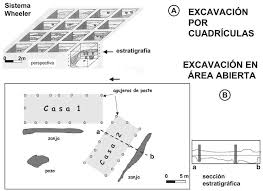 Indusketa sistemaLurra ateratzeko moduaArbitrarioa: estratigrafia kontutan hartu gabe egiten dena (excabadoraEstratigrafikoa: estratigrafia kontuan hartzen (lodiera, materiala, ordena,Erregistro sistemaIndusketatik ateratako informazioa biltzeko sistemaGarapena: Hasieran egiturazko elementuak baino ez (hormak, kaleak,...), orain estatu eta egitura  guztiak (estratigrafia kontzeptua) Informazioa bildu beharra modu homogeneo baten eta bere osotasunean Indusketa egutegitik fitxatara (abantailak)Harris erregistro sistema Unitate estratigrafiko bakoitza zenbaki batekin identifikatzen da FitxaDeskribapenaPosizio estratigrafikoaUnitate estratigrafikoaren indusketa hasi baino lehen, unitatearen azaleraren marrazkia (oinplano sinplea, esparrua eta mugak zehaztu) +kotakDiagramaMaterialakBeraien testuinguru estratigrafikoa da garrantzitsuaSekuentzia estratigrafikoa materialaren kronologia kontuan hartu gabe egin behar da Material berrienak markatzen du estratuaren kronologiaMotak:Jatorrizko aurkikuntzakHondakin aurkikuntzak: estratua bera baino zaharragoak diren materialak       (berrerabilpenaren bide adibidez)Infiltratutako materialak: estratuaren formazioa baino berriagoak direnean.Teknikak (landa lanak)MUSEOAKOndare kulturala: Iraganetik dator, kontzeptu aldakorra da (garaiko baloreei jarraiki) eta gaur egungo baliabide bat da memoriaren biziraupena bermatu.Didaktikoa.dibulgaziozkoa: argitalpenak, hitzaldiak, museoak, aztarnategietara bisitak,...Zientifikoa: txostenak, argitalpenak, bilera zientifikoak,...Multimedia edo birtuala: Errekonstrukzio birtualak (arkeologia birtuala)Hedapena gauzatzeko bideak: Ondare arkeologikoa zuzenean erakusten duena. Museoak, aztarnategietara bisitak, multzo arkeologikoak,...Ondare arkeologikoa zuzenean ez duena erabiltzen.Garrantzitsua: tresna “boteretsua” (nola erakutsi iragana gizarteari)Museologia: museoaren inguruko hausnarketa sakona (zer erakutsi nahi da, nola,...)Museografia: erakutsi nahi den hori ze formatutan erakutsiko den erabaki  (informazioa, hizkuntzak, panelak,...)Bi joera nagusi daude espezialisten artean: KontserbatzaileaMuseoaren helburu kultural eta soziala azpimarratzen da, Museoa=GizarteaErakusketaren diskurtso “aseptikoa”, ez interpretatiboa. “Gauzak” erakusten diraEzarkuntzak, pertsonak, paisaiak...errepresentatu egiten dira. Interpretazioa da nagusi. Azalpenak, narrazio historikoa...Museoetarako formula berriak Balorean jartzeaInterpretapenaren garrantzia ondarea ezagutu eta baloratzeko (ikerketa+ interpretapena+ hedapena)Parke arkeologikoak (figura museistikoa) Aztarnategia eta bere ingurunearen arteko interakzioaArea batzutako garapen soziokulturala eta ekonomikoa bultzatzekoEzaugarriak:Gune Arkeologikoa izan eta BIC izendatuta egon Interes zientifiko, historiko eta didaktiko altua izan behar duKontserbazio egoera egokiaInfraegitura egokia publikoarentzako bisitagarria izateko (erakusketa, interpretazioz zentrua, lanerako espazioak)Kontuan izan behar du interakzioa: aztarnategia/ingurunea eta parke/ inguruneaAhalik eta errentagarritasun sozial, hezkuntzazko eta ekonomiko handiena12. GAIA: ARKEOLOGIA GAUR EGUNGO TESTUINGURUAN (Ondarearen kudeaketa)Zer da ondare arkeologikoa?Interes historikoa izan behar du, informazioa eman behar du garaiaren inguruanMetodologia arkeologikoaObsoleszentziaErakunde publikoek kudeatzen dute ondarea legeen bitartez. Prebentziozko arkeologia: obra bat egin aurretik edo suntsiketa baten aurretik Hiri arkeologia: hiri bizi baten indusketa arkeologikoak egiteaOndarearen kudeaketa: antolakuntza administratiboaAutonomia erkideagoak (18). Panorama aldatuEuskal Autonomia ErkidegoaOndaereari buruzko legeak. Ardatz nagusiak:Nazioarteko legeak eta adierazpenakEstatuko administrazioko lege eta normak: LPHE (1985):-Lege honek ondare historikoaren aspektu berriak errekonozitu zituen -Jabegoaren izaera kontuan hartzeari utzi-Babes gradu ezberdinak -Ondasun ez fisikoak kontuan hartzen ditu legalki      b.  BIC IZENDATZEA (gune arkeologikoak) ondasun higiezinentzatEstatuko administrazio eta elkarte autonomoen arteko konpetentzia banaketaz arduratzen da.Euskal kultur ondareari buruzko legea. 1990.Berezitasunak:  Erakundeen arteko eskubide eta konpetentzia banaketa (Euskal Erregimen forala):Eusko Jaurlaritza:Legea eginInbentarioakBabespen deklarazioakMaterialaren arduraForu aldundiak:Egitasmo arkeologikoak baimendu eta onartu edo ukatuOrdainketaProiektu arkeologikoa beharrezko den ala ez erabakiUdalak:Beraien lurraldeetako ondarea piztu, bultzatu eta  ezagutzera emanOndare Kulturalaren babeserako eta finantziaziorako formula berriak45,5 atala: promotoreak zuzendutako indusketa batean zerbait aurki ezkero Konpetentziak, ondorioakDeserdirapena (abantailak eta oztopoak)Diputazioei eskeinitako protagonismoa Koordinaziorako tresna: Euskal Herriko Ondare zentrua. Ondare arkeologikoa. Babeserako tresnak eta mailakOndare arkeologikoa babesteko figura: GUNE ARKEOLOGIKOAOndasun arkeologikoen babespena hirigintza erregulatzeko arauetan inkorporporatzen da Prebentzioa. Arkeologia prebentiboaren garapena. Hiri arkeologiaren hasiera eta garapena (+enpresa berrien sorrera+ erakundeetan dauden arkeologoak)Legean agertzen direnakZermugatutako ondasunak (“kalifikatuak”)Eusko Jaurlaritzaren konpetentzia (dekretuz)Zerrendatutako Ondasuank (“inbentariatuak”)Ustezko Arkeologi Guneak (1996.eko dekretua)Ustekabeko aurkikuntza (48.atala)Baldintzak: Euskal Kultur Ondareari buruzko baloreak izanOndare arkeologikoaren existentzia ezezaguna den tokietanKasualitatez eginikoa, arrasto arkeologikoak aurkitzeko asmorik gabeBeti ondasun arkeologiko bat publikoa daSaria= balore ekonomikoaren erdia aurkitzen duenarentzat